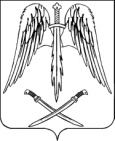 ПОСТАНОВЛЕНИЕАДМИНИСТРАЦИИ АРХАНГЕЛЬСКОГО СЕЛЬСКОГО ПОСЕЛЕНИЯТИХОРЕЦКОГО РАЙОНАот ___16.03.2015___                                                                                      № _43__станица АрхангельскаяО внесении изменений в постановление администрации Архангельского сельского поселения Тихорецкого района от 9июля 2012 года № 150 «Об утверждении административного регламента предоставления муниципальной услуги «Согласование или отказ в согласовании переустройства и (или) перепланировки нежилого помещения в многоквартирном доме»В целях приведения административного регламента предоставления муниципальной услуги  «Согласование или отказ в согласовании переустройства и (или) перепланировки нежилого помещения в многоквартирном доме» в соответствие с действующим законодательством Российской Федерации, п о с т а н о в л я ю:1.Внести в постановление администрации Архангельского сельского поселения Тихорецкого района от 9 июля 2012 года № 150 «Об утверждении административного регламента предоставления муниципальной услуги«Согласование или отказ в согласовании переустройства и (или) перепланировки нежилого помещения в многоквартирном доме»следующие изменения:1.1.В наименовании, пункте 1, в наименовании, пункте 1.1. разделе 1 приложения слова «Согласование или отказ в согласовании переустройства и  (или) перепланировки нежилого помещения в многоквартирном доме» заменить словами «Согласование переустройства и  (или) перепланировки нежилого помещения в многоквартирном доме».1)в разделе 1:в абзаце девятом пункта 1.3 слова «администрации муниципального образования Тихорецкий район www.admin-tih.ru» заменить словами «администрации Архангельского сельского поселения Тихорецкого района www.arkhang.tih.ru»;дополнить пунктом 1.4. следующего содержания:«1.4.Организации, участвующие в предоставлении муниципальной услуги отсутствуют.2)пункты 2.6, 2.14 раздела 2 изложить в следующей редакции:3)раздел 3 изложить в следующей редакции:«3.Состав, последовательность и сроки выполнения административных процедур, требования к порядку их выполнения, в том числе особенности выполнения административных процедур в электронной форме3.1.Предоставление муниципальной услуги включает в себя следующие административные процедуры (блок-схема в приложении № 3 к административному регламенту):приём и регистрация заявления и прилагаемых к нему документов;рассмотрение заявления и принятие решения о предоставлении (отказе в предоставлении) муниципальной услуги; подготовка решения о согласовании переустройства и (или) перепланировки жилого помещения или принятие решения об отказе в предоставлении муниципальной услуги;выдача Заявителю решения о согласовании переустройства и (или) перепланировки жилого помещения или решения об отказе в предоставлении муниципальной услуги..3.2.Порядок приёма и регистрации заявления и прилагаемых к нему документов.Основанием для начала предоставления муниципальной услуги является поступление заявления и документов, необходимых для предоставления муниципальной услуги в Администрацию. Специалист общего отдела администрации (далее-Общий отдел) регистрирует и передает поступившие заявление и прилагаемые к нему документы главе Архангельского сельского поселения Тихорецкого района (далее – Глава). 3.3.Рассмотрение заявления и принятие решения о предоставлении (отказе в предоставлении) муниципальной услуги.Глава назначает специалиста администрации, ответственного за предоставление муниципальной услуги (далее-специалист) и передает ему заявление и прилагаемые документы.Специалист рассматривает заявление, проверяет наличие документов, указанных в пункте 2.6 настоящего раздела, обязанность по предоставлению которых возложена на Заявителя и принимает решение о предоставлении (отказе в предоставлении)  муниципальной услуги.При принятии решения  о предоставлении  муниципальной услуги специалист в течении трех рабочих дней обеспечивает подготовку и направление межведомственных запросов о предоставлении организациями, участвующими в предоставлении муниципальной услуги, документов.Документы, предоставленные Заявителем и полученные в порядке информационного взаимодействия специалист направляет                                              в межведомственную комиссию при администрации Архангельского сельского поселения Тихорецкого района (далее – Комиссия). Комиссия рассматривает заявление и предоставленные документы, принимает решение о предоставлении (отказе в предоставлении) муниципальной услуги.Максимальный срок выполнения процедуры –  2 дня.3.4.Подготовка решения о согласовании переустройства и (или) перепланировки жилого помещения или принятие решения об отказе в предоставлении муниципальной услуги.При принятии Комиссией решения об отказе в предоставлении муниципальной услуги специалист готовит соответствующее письмо с указанием причин отказа в предоставлении муниципальной услуги.Не позднее чем через 3 рабочих дня со дня принятия такого решения Заявителю направляется письмо с уведомлением об отказе в согласовании переустройства и (или) перепланировки жилого помещения с обязательной ссылкой на допущенные нарушения и подлинники правоустанавливающих документов на переводимое помещение (в случае предоставления таких документов).При принятии Комиссией решения о предоставлении муниципальной услуги специалист обеспечивает подготовку проекта решения о согласовании переустройства и (или) перепланировки жилого помещения и передаёт его на подписание главе. Глава подписывает представленное решение и возвращает его специалисту для регистрации и передачи в Общий отдел.	Не позднее чем через 3 рабочих дня со дня принятия  решения о согласовании переустройства и (или) перепланировки жилого помещения заявителю выдаётся документ, подтверждающий принятие такого решения  и подлинники правоустанавливающих документов на переводимое помещение лично или его законному представителю.	При получении решения о согласовании переустройства и (или) перепланировки жилого помещения в администрации заявитель либо его законный представитель расписывается на копии документа, которая остается в администрации и ставит дату получения.	Решение о согласовании переустройства и (или) перепланировки жилого помещения изготавливается в 3 экземплярах, 1 экземпляр хранится в администрации, а 2 направляются для выдачи заявителю.	Максимальный срок выполнения процедуры  –  42дня.	3.5.Решение о согласовании переустройства и (или) перепланировки жилого помещения выдается заявителю общим отделом.В случае подачи заявления через МФЦ, утвержденное решение о согласовании переустройства и (или) перепланировки жилого помещения и подлинники правоустанавливающих документов на переводимое помещение с сопроводительным письмом направляется специалистом в МФЦ для выдачи заявителю. 3.6.В случае выявления Заявителем опечаток и ошибок в полученном документе Заявитель (представитель Заявителя) представляет в администрацию поселения заявление об исправлении таких опечаток и ошибок.Специалист администрации поселения, ответственный за                     рассмотрение заявления, в срок, не превышающий 3 рабочих дней с момента поступления заявления, проводит проверку указанных в заявлении                   сведений.В случае выявления допущенных опечаток и ошибок в                               выданной в результате предоставления муниципальной услуги                                выписке из похозяйственной книги специалист администрации поселения, ответственный  за   рассмотрение заявления, осуществляет их замену в срок, не                           превышающий 7 рабочих дней с момента поступления соответствующего заявления».4)раздел 4 дополнить пунктом 4.3 следующего содержания:«4.3.За решения и действия (бездействие), принимаемые (осуществляемые) в ходе предоставления муниципальной услуги, муниципальные служащие и иные должностные лица несут ответственность в соответствии с законодательством Российской Федерации.»,5)в приложениях № 1, № 3 слова«Согласование или отказ в согласовании переустройства и  (или) перепланировки нежилого помещения в многоквартирном доме» заменить словами «Согласование переустройства и  (или) перепланировки нежилого помещения в многоквартирном доме».2.Настоящее постановление разместить на официальном сайте администрации Архангельского сельского поселения Тихорецкого района в информационно-телекоммуникационной сети «Интернет» и обнародовать в установленном порядке. 3.Постановление вступает в силу со дня его обнародования.Исполняющий обязанности главы Архангельского сельскогопоселения Тихорецкого района	Н.А.Булатова«2.6.Исчерпывающий перечень документов, необходимых в соответствии с законодательными или иными нормативными правовыми актами для предоставления муниципальной услуги с разделением на документы и информацию, которые Заявитель должен представить самостоятельно, и документы, которые Заявитель вправе представить по собственной инициативе, так как они подлежат представлению в рамках межведомственного информационного взаимодействия1.Документы и информация, которые заявитель должен предоставитьсамостоятельно:-заявление о согласовании переустройства и (или) перепланировки нежилого помещения в многоквартирном доме по форме согласно приложению № 1 к административному регламенту (далее – заявление);-для физического лица, документ, удостоверяющий личность Заявителя;-для юридического лица, копия свидетельства о государственной регистрации, о постановке на налоговый учет, устав;-документы, удостоверяющие полномочия представителя физического или юридического лица (если с заявлением обращается представитель);-правоустанавливающие документы на переустраиваемое и (или) перепланируемое нежилое помещение (подлинники или засвидетельствованные в нотариальном порядке копии);-технический паспорт переустраиваемого и (или) перепланируемогонежилого помещения, выданный органом технической инвентаризации, с данными не более чем шестимесячной давности на день подачи заявления с указанием степени износа основных конструктивных элементов помещения и жилого дома в целом либо оценки их технического состояния;-письменное согласие собственника или управляющей организации (обслуживающей организации) на переустройство и (или) перепланировку нежилого помещения (в случае, если заявителем является уполномоченный собственником арендатор (наниматель)нежилого помещения);-проект переустройства и (или) перепланировки нежилого помещения, подготовленный и оформленный в установленном порядке проектной организацией, имеющей лицензию;-заключение органа исполнительной власти Краснодарского края, специально уполномоченного в области государственной охраны, сохранения, использования и популяризации объектов культурного наследия, о допустимости проведения переустройства и (или) перепланировки нежилого помещения, если такое помещение или жилой дом, в котором оно находится, является памятником архитектуры, истории или культуры;-если переустройство и (или) перепланировка нежилого помещения невозможны без присоединения к нему части общего имущества в жилом доме, а также при переустройстве и (или) перепланировке мест общего пользования в жилом доме, заявителем должно быть представлено письменное согласие всех собственников помещений в жилом доме. 2.Документы и информация, которые Заявитель вправе предоставить по собственной инициативе не требуется.«2.14.Иные требования, в том числе учитывающие особенности предоставления муниципальных услуг в многофункциональных центрах и особенности предоставления муниципальных услуг в электронной формеНет.».